RENSEIGNEMENTS COMPLEMENTAIRES AU CVNOM	Prénom	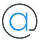       Adresse e-mail : …………………………………………………………………….             Tél : …………………………………………………………………...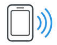 Date de naissance ………………………………………….     Age : …………….      Lieu de Naissance 	 Nationalité :	Numéro de Sécu :	J'ai le permis B :  Oui    Non                                                        Date d’obtention. : .....................................................Avez-vous l’habitude de conduire ?   Oui      Non                    Permis obtenus/reconnus en France Oui  Non Acceptez-vous de conduire un mini bus 9 places ?   Oui   NonJe suis actuellement :Etudiant(e) 	       Salarié(e) Retraité(e) 	     en recherche d’emploi Profession ou études : 		Comment avez-vous connu l’association ? ………………………………………………………………………………………………………………………….DISPONIBILITESMes disponibilités 2022-2023 (voir dates au catalogue) Semaine de Noël                 Semaine jour de l’an	             Avril 2023 (du 15 au 22 Avril)            Week-endQUALIFICATIONS dans l’animationBAFA (Spécialisation ………………………………………………...) BAFD (ou équivalence)	BPJEPS       DEFABrevet de secourisme / AFPS / PSC1        SST               Diplôme Surveillant Baignade	 	Quelles sont vos expériences dans l’animation ? 	…………………………………………………………………………………………………………………………………………………………………………………………………..Je postule pour être :    animateurResponsable de séjour J'ai déjà participé à la formation Animateur proposée par AVL :     oui (année…………)     Non Je suis intéressé(e) pour évoluer sur un poste de responsable de séjour :   oui     NonEXPERIENCES ET MOTIVATIONSAvez-vous de l’expérience avec le public en situation de handicap ?Oui   Non Si oui précisez 	………………………………………………………………………………………………………………………………………………………………………………………………….Avez-vous déjà utiliser du matériel médical (lève personne, verticalisateur…) ? Oui, j’ai déjà fait            non, mais j’en suis sens capable si on me forme      non, et je ne m’en sens pas capableQuelles sont vos motivations pour partir en séjour adapté ? :	…………………………………………………………………………………………………………………………………………………………………………………………………..…………………………………………………………………………………………………………………………………………………………………………………………………..En fonction de l’autonomie du vacancier, êtes-vous capable d’être face à la nudité (douche, change, rasage, habillement…) ? :  Oui    Non 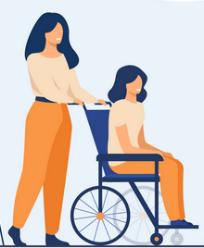 Sur quelle catégorie d’autonomie acceptez-vous de travailler ? Bonne autonomie (accompagnement discret)	    Moyenne autonomie (accompagnement soutenu) Faible autonomie (Personnes en fauteuil, accompagnement très soutenu) 